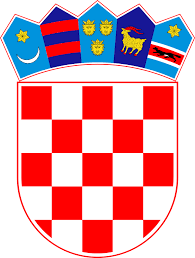 REPUBLIKA HRVATSKASplitsko-dalmatinska županijaOsnovna škola SupetarPorat 25, 21400 SupetarTel.:021/631-135Fax.:075/801-808e-mail:os-supetar@os-supetar.skole.hrKLASA:602-02/22-02/16URBROJ:2104-31-01-22-01Supetar, 7. veljače 2022. godineTemeljem članka 72. Statuta Osnovne škole Supetar, ravnateljica Dubravka Menjak donosiODLUKU O  OSOBAMA ODGOVORNIM ZA OBRADU OSOBNIH PODATAKA U OSNOVNOJ ŠKOLI SUPETAR Članak 1. 
U Osnovnoj školi Supetar vrši se obrada slijedećih osobnih podataka:Osobni podaci radnikaOsobni podaci učenikaOsobni podaci o zdravstvenom stanju učenikaOsobni podaci učenika s posebnim potrebama-primjreni oblik školovanjaOsobni podaci o članovima tijela upravljanja, školskog odboraOsobni podaci kandidata koji sudjeluju u natječajnom postupku za zasnivanje radnog odnosaOsobni podaci vanjskih suradnikaOsobni podaci osoba na stručnom usavršavanju za rad bez zasnivanja radnog odnosaČlanak 2. 
Osobama odgovornim za obradu osobnih podataka imenuju se:Nela Šostera zaposlena na radnom mjestu tajnica Osnovne škole Supetar, imenuje se odgovornom osobom za obradu osobnih podataka radnika, osobnih podataka o članovima tijela upravljanja-Školskog odbora, osobnih podataka o kandidatima koji sudjeluju u natječajnom postupku za zasnivanje radnog odnosa i osobnih podataka pomoćnika u nastavi.Anamarija Romić zaposlena na radnom mjestu voditelja računovodstva Osnovne škole Supetar imenuje se odgovornom osobom za obradu osobnih podataka radnika vezani za obračun plaće (podaci o  plaći, bolovanju, korištenje godišnjeg odmora, obustava na plaći, podaci o računima radnika i drugi podaci o radnicima).Deni Restović, zaposlena na radnom mjestu stručnog suradnika psihologa imenuje se odgovornom osobom za obradu osobnih podataka učenika Osnovne škole Supetar.Tanja Martinić zaposlena na radnom mjestu pedagoga imenuje se odgovornom osobom za obradu osobnih podataka o učenicima s posebnim potrebama-primjereni oblik školovanja.Razredni učitelji razredne i predmetne nastave koji sudjeluju u prikupljanju i obradi osobnih podatka učenika  imenuju se odgovornim osobama za obradu osobnih podataka učenika koje unose u matične knjige učenika i e-matice Ministarstva znanosti i obrazovanja. 
Članak 3.Imenovane osobe iz članka 2. Ove Odluke obavljaju poslove obrade i prikupljanja osobnih podataka, poslove vezane za upisivanje podataka u evidenciju aktivnosti te druge poslove vezane za obradu osobnih podataka propisane Općom uredbom o zaštiti podataka.Članak 4.
Ova odluka stupa na snagu danom donošenja.Danom stupanja na snagu ove Odluke prestaje vrijediti Odluka KLASA:602-02/21-02/27; URBROJ:2104-31-01-21-01 od dana 1. ožujka 2021. godine.RavnateljicaDubaravka Menjak, prof.______________________DOSTAVITI: Imenovanim odgovornim osobama, ovdjePismohrana, ovdje